nr 18/2021 (892)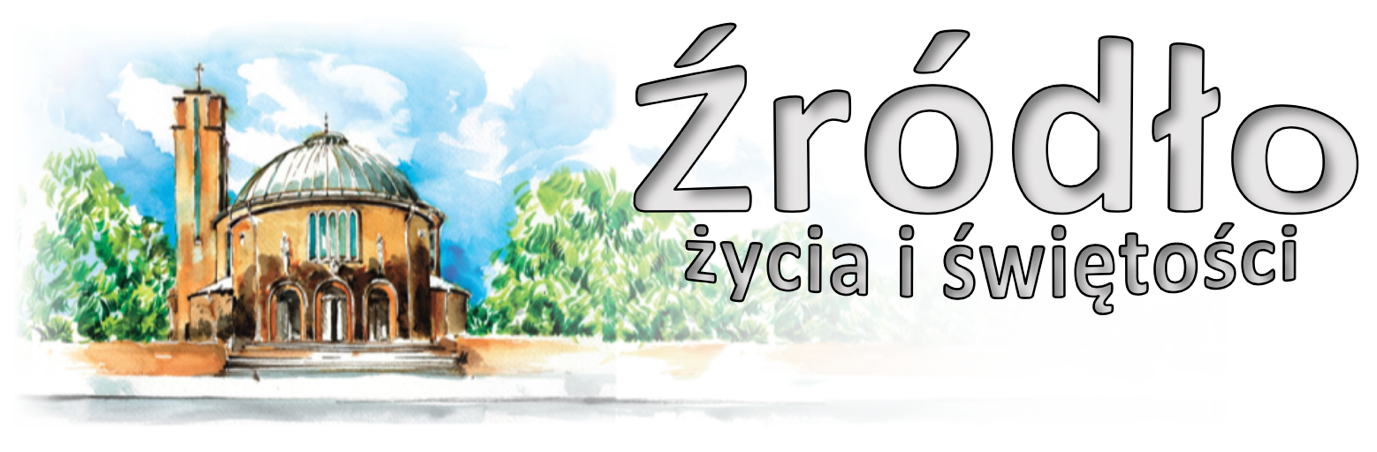 2 maja 2021 r.gazetka rzymskokatolickiej parafii pw. Najświętszego Serca Pana Jezusa w RaciborzuV niedziela WielkanocnaEwangelia według św. Jana (15,1-8)„Jezus powiedział do swoich uczniów: Ja jestem prawdziwym krzewem winnym, a Ojciec mój jest tym, który uprawia. Każdą latorośl, która we Mnie nie przynosi owocu, odcina, a każdą, która przynosi owoc, oczyszcza, aby przynosiła owoc obfitszy. Wy już jesteście czyści dzięki słowu, które wypowiedziałem do was. Wytrwajcie we Mnie, a Ja będę trwał w was. Podobnie jak latorośl nie może przynosić owocu sama z siebie - o ile nie trwa w winnym krzewie - tak samo i wy, jeżeli we Mnie trwać nie będziecie. Ja jestem krzewem winnym, wy - latoroślami. Kto trwa we Mnie, a Ja w nim, ten przynosi owoc obfity, ponieważ beze Mnie nic nie możecie uczynić. Ten, kto we Mnie nie trwa, zostanie wyrzucony jak winna latorośl i uschnie. I zbiera się ją, i wrzuca do ognia, i płonie. Jeżeli we Mnie trwać będziecie, a słowa moje w was, poproście, o cokolwiek chcecie, a to wam się spełni. Ojciec mój przez to dozna chwały, że owoc obfity przyniesiecie i staniecie się moimi uczniami.”Dziś, w Piątą Niedzielę Wielkanocną, Kościół odczytuje w swej liturgii Chrystusową przypowieść o winnym krzewie i latoroślach. Wypowiedział ją Pan Jezus w przeddzień swojej śmierci, żegnając Apostołów w wieczerniku. Na tle tej sytuacji słowa te posiadają szczególną wymowę. Stają się też szczególnie przejmujące. Oto Chrystus idzie w kierunku męki i krzyża. Następny dzień przyniesie Mu wyrok śmierci, najbardziej hańbiącej, i agonię Golgoty. Dla Apostołów, którzy Go w wieczerniku słuchają, będzie to dzień największej próby. Próbie tej zostanie poddana ich wierność dla Mistrza – ich „trwanie” przy Chrystusie. A jednak Chrystus mówi: „Wytrwajcie we Mnie, a Ja będę trwał w was”. Właśnie ta krzyżowa próba stanie się „miejscem”, poprzez które Apostołowie ostatecznie zakorzenią się w Chrystusie. Wrosną w jego życiodajną tajemnicę. I nie tylko oni. Ale my wszyscy – wszyscy, do których odnosi się przypowieść o winnym szczepie i latoroślach. [...] Trwamy w Chrystusie przez prawdę. Trwamy w Chrystusie przez miłość. Jan Apostoł – jakby dopowiadając to, co zawiera się w przypowieści o krzewie winnym i latoroślach (zapisanej w jego Ewangelii) – pisze w swoim Pierwszym Liście: „Nie miłujmy słowem i językiem, ale czynem i prawdą. Po tym poznamy, że jesteśmy z prawdy i uspokoimy przed Nim nasze serce” (1 J 3,18-19). To bardzo ważne. Wszak słowa o latoroślach, które będą odcięte, skoro nie przynoszą owocu – muszą wywołać w nas słuszny niepokój: Czy ja przynoszę owoc? Czy nie będę odcięty? To bardzo ważne, co pisze św. Jan w swoim Pierwszym Liście. Zwłaszcza to, co pisze w dalszym ciągu: „Jeśli nasze serce oskarża nas, to Bóg jest większy od naszego serca i zna wszystko” (1 J 3,20). I dlatego Apostoł ożywia nadzieję: „Umiłowani, jeśli nasze serce nas nie oskarża, mamy ufność wobec Boga” (1 J 3,21). „Bóg jest większy od naszego serca”. Większy przez swoją ojcowską miłość. [...] Tak więc każdy człowiek winien się troszczyć o to, żeby przynosić owoc w swoim życiu. Winien czynić wszystko, na co go stać. Wszystko, co nakazuje mu zdrowe i prawe sumienie. Ale ponad to – winien ufać Bogu. I prosić. Modlić się. Modlitwa jest zasadniczym wyrazem naszej nadziei.św. Jan Paweł II, 1988 r.Ogłoszenia z życia naszej parafiiV Niedziela Wielkanocna – 2 maja 2021 			Dz 9,26-31; 1 J 3,18-24; J 15,1-8	od 1500 do 1600 W kaplicy pod kościołem obrzęd Komunii Świętej	1500, 1600	, 1700 Dodatkowe Msze Święte 	1900			Nabożeństwo majowe za chorych, Służbę Zdrowia i o ustanie epidemiiPoniedziałek – 3 maja 2021 – NMP Królowej Polski, gł. patronki Polski 		J 19,25-27	  700			Do Miłosierdzia Bożego za †† z rodziny Bugla i Kwaśnica oraz za dusze w czyśćcu cierpiące	  900			W intencji Ojczyzny	1030			Do Miłosierdzia Bożego za †† Ewę i Celestynę Różyckie	1200			Do NSPJ za wstawiennictwem MB w intencji Lucji z okazji 80. rocznicy urodzin z podziękowaniem za otrzymane łaski, z prośbą o zdrowie i dary Ducha Świętego na dalsze lata życia oraz o Boże błogosławieństwo dla całej rodziny	1730			Nabożeństwo majowe za chorych, Służbę Zdrowia i o ustanie epidemii	1800	1.	Do Miłosierdzia Bożego za †† teściów Ludwikę i Stanisława Jakuć, szwagrów Leszka i Tadeusza, dziadków i wszystkich †† z rodziny			2.	Za † Urszulę Niedźwiedź (od współpracowników)Wtorek – 4 maja 2021 – św. Floriana, męczennika 					J 14,27-31a	  630	1.	W intencji córek, zięciów i wnuków o Boże błogosławieństwo, zdrowie, dary Ducha Świętego			2.	Za †† Antoninę i Konrada Szukalskich, brata Jana i Konrada, siostrę Teresę, szwagra Józefa i Romana, siostrę Halinę Wilgorską w 2. rocznicę śmierci	  800			W języku niemieckim: Za †† męża Jana, syna Romana, rodziców, rodzeństwo i pokrewieństwo z rodzin Indeka, Solich	1530			Próba dla dzieci z SP 15 3d, SP 13	1630			Próba dla dzieci z SP 15 3c	1730			Nabożeństwo majowe za chorych, Służbę Zdrowia i o ustanie epidemii	1800	1.	Do Bożej Opatrzności w intencji Katarzyny, Wiktora i Martina z okazji urodzin z prośbą o Boże błogosławieństwo i zdrowie			2.	Za †† rodziców Macieja i Zofię Liszka w kolejną rocznicę śmierci i za dusze w czyśćcu cierpiąceŚroda – 5 maja 2021 									J 15,1-8	  630	1.	Za † męża Stefana w rocznicę śmierci, †† mamę Pelagię, rodziców Anastazję i Dymitra, brata Borysa, dziadków i †† z rodziny			2.	Za † Bogdana Pacharzyna (od wujka Józefa i Gabrysia z rodziną)	  900			Za † Jana Kołodziejczyka (od kolegi Wojciecha z Hiszpanii)	1530			Próba dla dzieci z SP 15 3a	1630			Próba dla dzieci z SP 15 3b, SP 18	1730			Nabożeństwo majowe za chorych, Służbę Zdrowia i o ustanie epidemii	1800	1.	Za †† rodziców Krystynę i Jana Dapa w rocznicę śmierci, †† braci Henryka i Piotra			2.	Za †† Aleksandra i Władysławę Zieniewicz, Michała Zieniewicza, Reginę Lucia, jej † wnuczkę AgnieszkęI Czwartek miesiąca – 6 maja 2021 – św. Apostołów Filipa i Jakuba 			J 14,6-14	  630	1.	Za †† Leokadię i Jana Marchel			2.	Za † mamę Kazimierę Bugla w rocznicę śmierci, †† ojca Alojzego, teściów Zofię i Władysława, †† z rodziny	1700			Godzina Święta	1730			Nabożeństwo majowe za chorych, Służbę Zdrowia i o ustanie epidemii	1800	1.	O powołania kapłańskie, misyjne i zakonne oraz o zachowanie powołań (od wspólnoty modlącej się za kapłanów „Margaretka”) oraz w intencji Liturgicznej Służby Ołtarza			2.	Do Bożej Opatrzności z podziękowaniem za otrzymane łaski, z prośbą o dalsze, o zdrowie i Boże błogosławieństwo dla całej rodziny			3.	Za †† Edwarda Mandrysza, dwie żony, rodziców, syna i synową, Jana Pacharzyna i synaI Piątek miesiąca – 7 maja 2021 							J 15,12-17	  630			Za † Elżbietę Czyszczoń w 10. rocznicę śmierci	  900			Do Bożej Opatrzności z podziękowaniem za otrzymane łaski, z prośbą o zdrowie i Boże błogosławieństwo dla Karola Stroka w 80. rocznicę urodzin	1500			Koronka do Bożego Miłosierdzia, Litania do Najświętszego Serca Pana Jezusa	1530			Spowiedź dla dzieci z SP 15 3d, SP 13	1630			Spowiedź dla dzieci z SP 15 3c	1730			Nabożeństwo majowe za chorych, Służbę Zdrowia i o ustanie epidemii	1800	1.	W intencji parafian i wszystkich czcicieli NSPJ			2.	Za †† rodziców Piotra i Helenę, babcię Łucję, ciocię Marię i Franciszkę, Jana i Józefa oraz wszystkich †† z rodzinySobota – 8 maja 2021 – św. Stanisława, bpa i męcz., gł. patrona Polski 		J 10,11-16	  630	1.	Za † Janusza Karbowniczka w 1. rocznicę śmierci			2.	Do Miłosierdzia Bożego za † matkę Marię w rocznicę śmierci, †† ojca Jana i brata Józefa Bliźnickiego	1030			Pierwsza Komunia Święta W intencji dzieci i ich rodziców (SP 15 3d, SP 13)	1200			Pierwsza Komunia Święta W intencji dzieci i ich rodziców (SP 15 3c)	1500			Spowiedź dla dzieci z SP 15 3a	1600			Spowiedź dla dzieci z SP 15 3b, SP 18	1730			Nabożeństwo majowe za chorych, Służbę Zdrowia i o ustanie epidemii	1800			W sobotni wieczór: 1. Za † matkę Marię Skatuła w 5. rocznicę śmierci, † ojca Rudolfa i †† z rodziny o łaskę zbawienia			2.	Do Miłosierdzia Bożego za † matkę Jolantę w 8. rocznicę śmierci i za †† z rodzinyVI Niedziela Wielkanocna – 9 maja 2021 	Dz 10,25-26.34-35.44-48; 1 J 4,7-10; J 15,9-17	  700			Za † Szczepana Madeckiego w 1. rocznicę śmierci	  830			Godzinki o Niepokalanym Poczęciu NMP	  900			W intencji wszystkich pracowników RAFAKO ich rodzin o Boże błogosławieństwo oraz za zmarłych pracowników	1030			Pierwsza Komunia Święta W intencji dzieci i ich rodziców (SP 15 3a)						W kaplicy pod kościołem dla dzieci: W intencji Parafian	1200	1.	Pierwsza Komunia Święta W intencji dzieci i ich rodziców (SP 15 3b, SP 18)			2.	Z okazji 25. rocznicy urodzin Anny z podziękowaniem za otrzymane łaski, z prośbą o zdrowie i Boże błogosławieństwo	od 1500 do 1600 W kaplicy pod kościołem obrzęd Komunii Świętej dla osób, które uczestniczyły we Mszy za pośrednictwem środków społecznego przekazu	1500			Dodatkowa Msza Święta Dziękczynna w intencji Agnieszki w 70. rocznicę urodzin z prośbą o zdrowie dla solenizantki i całej rodziny	1600			Dodatkowa Msza Święta Za † bratową Urszulę Śliwka	1700			Dodatkowa Msza Święta Za † Krystynę Cyranek w 30. dzień	1800			Do Miłosierdzia Bożego za † Stanisława Niklewicza w 13. rocznicę śmierci, z okazji jego urodzin i imienin oraz za †† rodziców	1900			Nabożeństwo majowe za chorych, Służbę Zdrowia i o ustanie epidemiiW tym tygodniu modlimy się: w intencji dzieci przygotowujących się do spowiedzi i Komunii Świętej oraz w intencji maturzystówDzisiaj dodatkowe Msze Święte o 1500, 1600 i 1700. Komunia Święta dla osób, które uczestniczyły w Eucharystii za pośrednictwem transmisji dzisiaj w kaplicy pod kościołem od 1500 do 1600.Dzisiaj po Mszy wieczornej, w tygodniu o 1730 nabożeństwo majowe w intencji chorych i Służby Zdrowia.Jutro, 3 maja przypada uroczystość Matki Bożej Królowej Polski. Msze Święte jak w niedziele, ale bez Mszy dodatkowych.W tym tygodniu odbędą się próby dla dzieci przygotowujących się do spowiedzi i Komunii: dzieci z klasy 3d i SP 13 we wtorek o 1530, klasa 3c we wtorek o 1630, klasa 3a w środę o 1530, klasa 3b i SP 18 w środę o 1630.W piątek oraz w sobotę spowiedź dla dzieci przed I Komunią. Sama uroczystość Pierwszej Komunii ze względu na ograniczenia została podzielona na klasy: 3d i SP 13 w sobotę o 1030, klasa 3c w sobotę o 1200, klasa 3a w niedzielę o 1030, klasa 3b i SP 18 w niedzielę o 1230.Ze względu na ograniczenia epidemiczne bardzo prosimy, aby parafianie niezwiązani z tą uroczystością wybrali w przyszłą niedzielę inne pory Mszy niż 1030 i 1200, tak, aby pozostawić kościół dla dzieci i ich rodzin. Bardzo usilnie o to prosimy. Będzie natomiast w przyszłą niedzielę Msza dla dzieci w kaplicy pod kościołem.W tym tygodniu przypada I czwartek miesiąca. O 1700 Godzina Święta i okazja do spowiedzi.W I piątek miesiąca o 1500 Koronka do Bożego Miłosierdzia i litania do NSPJ. Ze względu na spowiedź nie będzie Adoracji po Koronce. O 1730 nabożeństwo majowe.Od tego tygodnia wracamy do spotkań Kręgu Biblijnego. Spotkania w środy po wieczornej Mszy Świętej.Od 4 maja chór męski wznawia próby. Zapraszamy na godz. 1800.W zakrystii można odbierać zdjęcia z otwarcia kaplicy Wieczystej Adoracji. Kolekta dzisiejsza przeznaczona jest na Seminarium Duchowne i Kurię Diecezjalną. Bóg zapłać za wszystkie ofiary.W minionym tygodniu odeszli do Pana:Urszula Posmyk, lat 82, zam. na ul. Słowackiego (środa 5 V 2021 o 10.oo)Genowefa Augustyn, lat 85, zam. na ul. Skłodowskiej Krystyna Nowak, lat 86, zam. na ul. Polnej Krystyna Cyranek, lat 78, zam. na ul. SłonecznejJoanna Bęski, lat 69, zam. w Niemczech Wieczny odpoczynek racz zmarłym dać Panie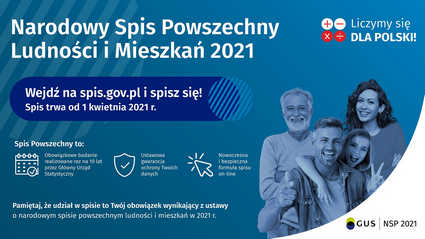 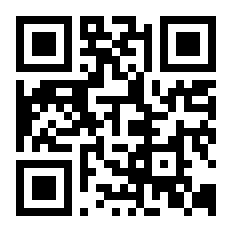 